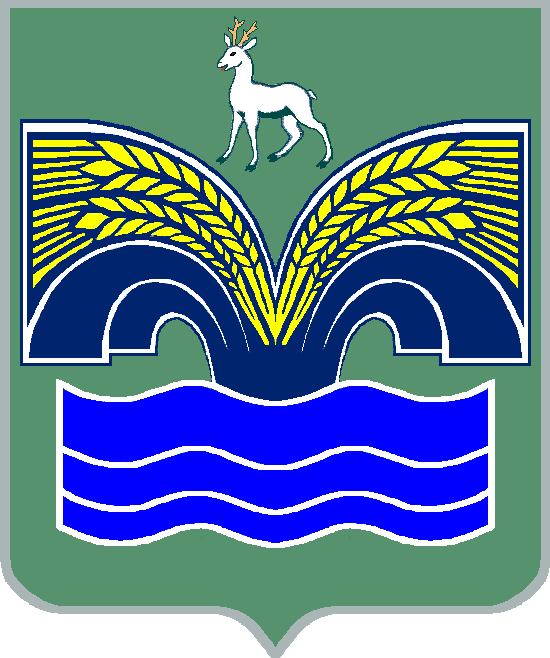 АДМИНИСТРАЦИЯСЕЛЬСКОГО ПОСЕЛЕНИЯ СВЕТЛОЕ ПОЛЕМУНИЦИПАЛЬНОГО РАЙОНА КРАСНОЯРСКИЙСАМАРСКОЙ ОБЛАСТИПОСТАНОВЛЕНИЕот 28 декабря 2021 года № 151Об утверждении реестра мест (площадок) накопления твердых коммунальных отходов, расположенных на территории сельского поселения Светлое Поле муниципального района Красноярский Самарской областиНа основании заключения  Федеральной службы  по надзору в сфере защиты прав потребителей и благополучия человека Управления Роспотребнадзора по Самарской области от 29.11.2021года №63-04/498,  руководствуясь Федеральным законом №131-ФЗ от 06.10.2003 г. «Об общих принципах организации местного самоуправления в Российской Федерации», Федеральным законом №89-ФЗ от 24.06.1998г. «Об отходах производства и потребления», во исполнение полномочий по участию в организации деятельности по сбору (в том числе раздельному сбору) и транспортированию  твердых коммунальных отходов, нормами и требованиями СанПиН 42-128-46-88, Администрация сельского поселения Светлое Поле муниципального района Красноярский Самарской области, ПОСТАНОВЛЯЕТ:Внести изменение в Постановление Администрации сельского поселения Светлое Поле муниципального района Красноярский Самарской области от 15.05.2019 г. № 65 «Об утверждении реестра мест (площадок) накопления твердых коммунальных отходов, расположенных на территории сельского поселения Светлое Поле муниципального района Красноярский Самарской области» (с изменениями от 06.11.2019 №152, от 18.11.2019 № 168,от 29.01.2020 № 42, от 13.08.2020 № 387,от 13.08.2020 № 388, от 07.09.2020 №498, от 20.01.2021 №8, от 31.03.2021 № 27, от 04.05.2021 № 50, от 04.05.2021 №51, от 14.09.2021 №98, от 14.09.2021 № 99, от 16.11.2021 № 124, от 25.11.2021 № 126, от 25.11.2021 № 127, от 25.11.2021 № 128, от 08.12.2021г. № 130)- дополнить Реестр пунктами 36,37,38,39следующего содержания (Приложение № 1, 2,3,4,5):Опубликовать настоящее постановление в газете «Красноярский вестник» и разместить на официальном сайте Администрации муниципального района Красноярский Самарской области в разделе Поселения /Сельское поселение Светлое Поле/.3. Настоящее постановление вступает в силу со дня его официального опубликования.4. Контроль за исполнением настоящего постановления оставляю за собой.Глава сельского поселения Светлое Поле  муниципального районаКрасноярский Самарской области                                          И.А.Старков  Приложение № 1 к постановлению Администрации  сельского поселения Светлое Полемуниципального района Красноярский Самарской области от 28.12.2021г. № 151                                                      Реестр мест (площадок) накопления твердых коммунальных отходов, расположенных на территории сельского поселения Светлое Поле муниципального района Красноярский Самарской областиПриложение № 2 к постановлению Администрации  сельского поселения Светлое Полемуниципального района Красноярский Самарской области от 28.12.2021г. № 151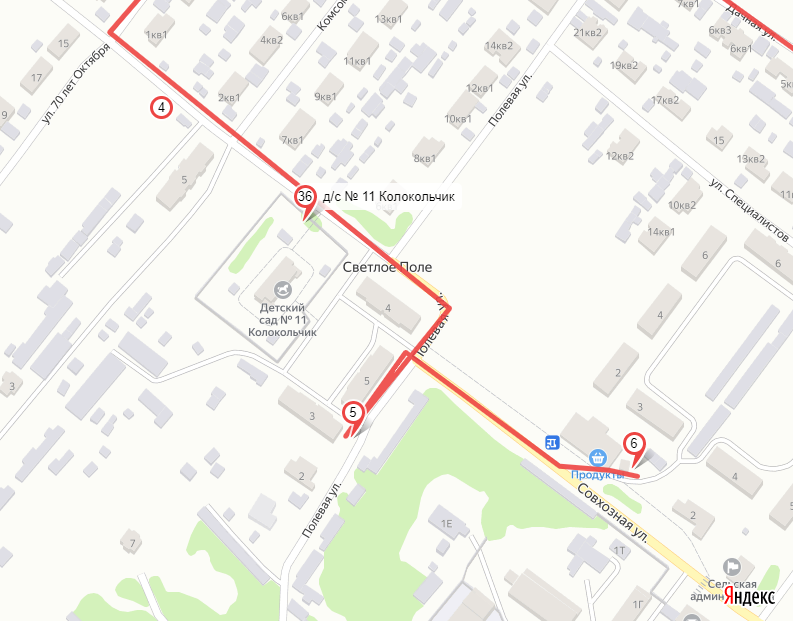 Географические координаты площадки накопления ТКО –53.500724,50.254935Приложение № 3 к постановлению Администрации  сельского поселения Светлое Полемуниципального района Красноярский Самарской области от 28.12.2021г. № 151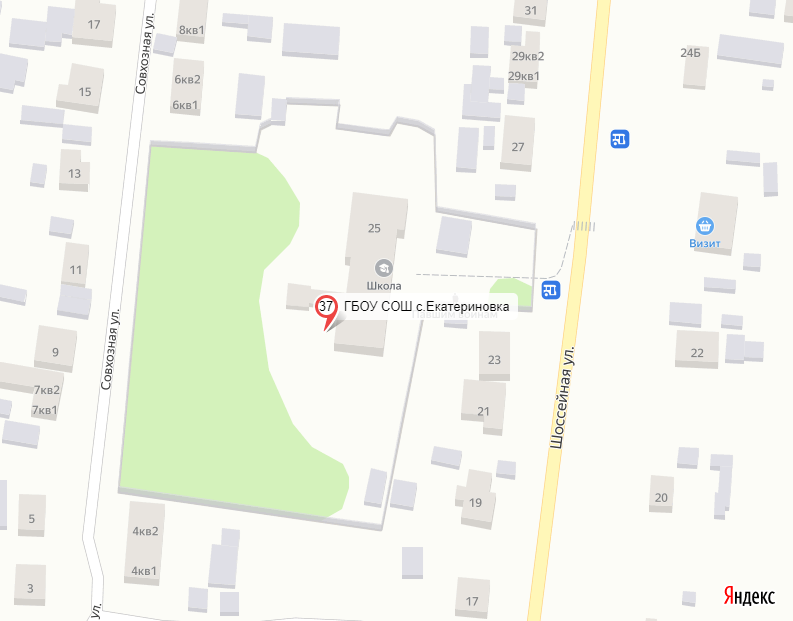 Географические координаты площадки накопления ТКО –53.585439,50.294428 Приложение № 4 к постановлению Администрации  сельского поселения Светлое Полемуниципального района Красноярский Самарской области от 28.12.2021г. № 151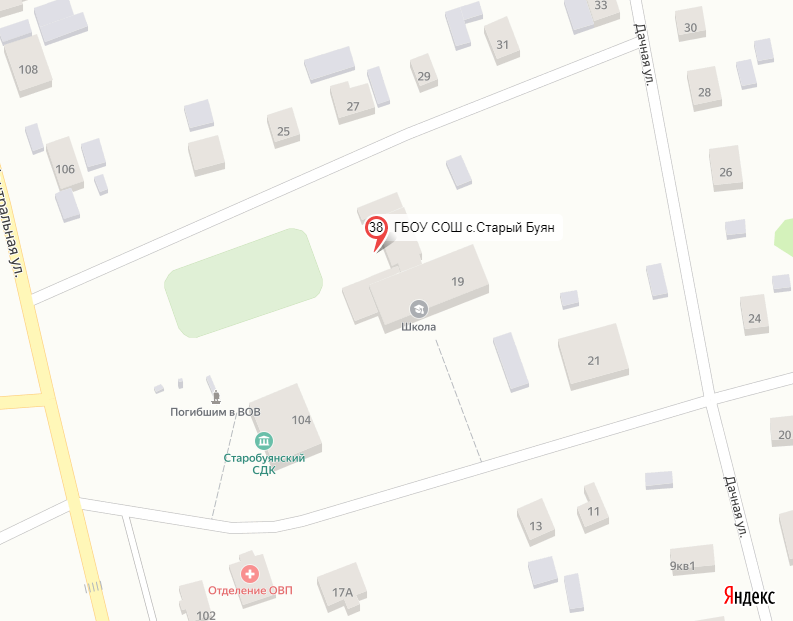 Географические координаты площадки накопления ТКО –53.650441,50.243636Приложение № 5 к постановлению Администрации  сельского поселения Светлое Полемуниципального района Красноярский Самарской области от 28.12.2021г. № 151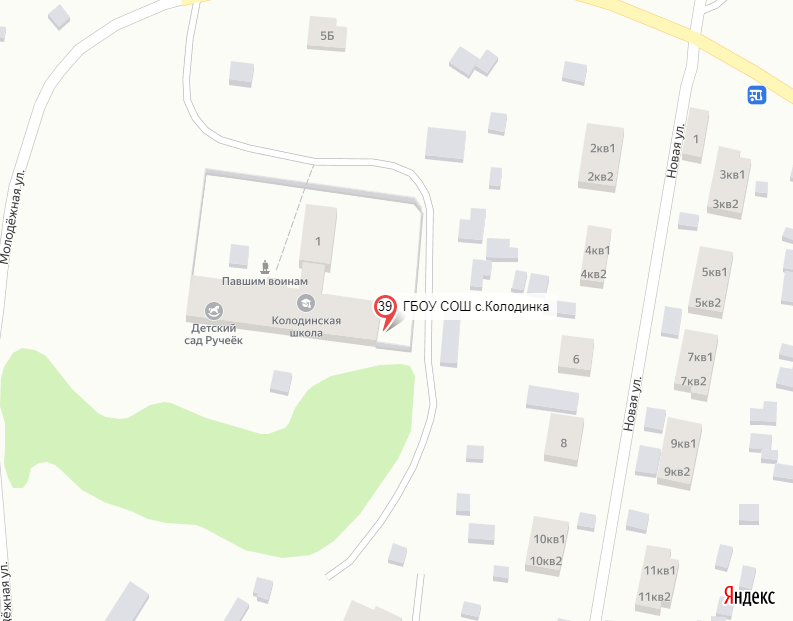 	Географические координаты площадки накопления ТКО –53.529806,50.218427№ п/пДанные о нахождении мест(площадок) накопления ТКОДанные о технических характеристиках мест (площадок) накопленияДанные о технических характеристиках мест (площадок) накопленияДанные о технических характеристиках мест (площадок) накопленияДанные о технических характеристиках мест (площадок) накопленияДанные о технических характеристиках мест (площадок) накопленияДанные о собственниках мест (площадок) накопления твердых коммунальных отходовДанные о собственниках мест (площадок) накопления твердых коммунальных отходовДанные об источниках образования твердых коммунальных отходов, которые складируются в местах№ п/пАдресМатериал покрытия Площадь контейнерной площадки, кв.м.КартаКоличество контейнеровОбъем одногоконтейнера накопителя, м.куб.для ЮЛ: полное наименование и ОГРН, адресдля ИП: Ф.И.О., ОГРН записи в ЕГРИП, адрес регистрации по м/ж; для ФЛ: Ф.И.О., серия, номер и дата выдачи паспорта или иного документа, удостоверяющего личность, адрес регистрации по м/ж, контактные данные)1234567891036446368, Самарская область, Красноярский район, поселок Светлое Поле, ул. Полевая, 1асфальт2,25 кв.мПриложение № 210,75  м.куб. Комитет по управлению муниципальной собственностью муниципального района Красноярский Самарской области,ОГРН 1026303805263,ИНН 6376002183- ГБОУ СОШ с. Екатериновка, детский Сад №11 «Колокольчик»37446361,  Самарская область, Красноярский район,  село Екатериновка, ул. Шоссейная,25асфальт4,5 кв.м.Приложение № 320,75Комитет по управлению муниципальной собственностью муниципального района Красноярский Самарской области, ОГРН 1026303805263,ИНН 6376002183ГБОУ СОШ с. Екатериновка38446372, Самарская область, Красноярский район,  село Старый Буян, ул. Дачная, 19асфальт4,5 кв.м.Приложение № 320,75Комитет по управлению муниципальной собственностью муниципального района Красноярский Самарской области, ОГРН 1026303805263,ИНН 6376002183ГБОУ СОШ с. Старый Буян39446368, Самарская область, Красноярский район, село Колодинка, ул. Колодинская,1асфальт2,25Приложение № 410,75Комитет по управлению муниципальной собственностью муниципального района Красноярский Самарской области, ОГРН 1026303805263,ИНН 6376002183ГБОУ СОШ с.Колодинка